                              OŠ Brestje, 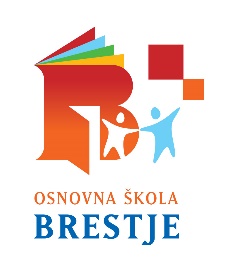                               Potočnica 8, 10360 SESVETE                  www: os-brestje@os-brestje-zg.skole.hr                  e-mail: os-brestje@os-brestje-zg.skole.hr                  tel: 2012075; fax: 2012076 KLASA: 112-01/21-01/176URBROJ: 251-380-21-01Sesvete, 28.10.2021.Predmet: obavijest kandidatimaOBAVIJESTNakon provedenog natječajnog postupka za zasnivanje radnog odnosa na određeno puno radno vrijeme, 40 sati tjedno, na radno mjesto učitelj/ica informatike - 2 izvršitelja, na određeno nepuno radno vrijeme, 21 sat tjedno na radno mjesto učitelj/ica informatike- 1 izvršitelj, na određeno puno radno vrijeme, 40 sati  tjedno, učitelja/ice tjelesne i zdravstvene kulture - 1 izvršitelj, na određeno puno radno vrijeme, 40 sati tjedno, učitelja/ice engleskog jezika – 1 izvršitelj, te na određeno puno radno vrijeme, 40 sati tjedno na radno mjesto stručni suradnik/suradnica – psiholog/inja – 1 izvršiteljobjavljenog  na mrežnim stranicama Hrvatskog zavoda za zapošljavanje i Biltenu Zavoda, te mrežnim stranicama i oglasnoj ploči Osnovne škole Brestje izvješćujemo Vas da su: - na radno mjesto učitelj/ica informatike određeno puno radno vrijeme, 40 sati tjedno - 2 izvršitelja –  izabrane D.K. magistra primarnog obrazovanja s pojačanim modulom informatike i I.A. magistra primarnog obrazovanja s pojačanim modulom informatike- na radno mjesto učitelj/ica informatike određeno nepuno radno vrijeme, 21 sati tjedno - 1 izvršitelj, –  izabrana je M.F.K. dipl. učiteljica s pojačanim programom iz nastavnog predmeta engleski jezik- na radno mjesto učitelja/ice tjelesne i zdravstvene kulture – na određeno puno radno vrijeme, 40 sata tjedno 1 izvršitelj, izabran je K.N. magistar kineziologije u edukaciji i kin. rekreaciji- na radno mjesto učitelja/ice engleskog jezika – na određeno puno radno vrijeme, 40 sata tjedno 1 izvršitelj, izabrana je S.B. magistra primarnog obrazovanja u edukaciji s pojačanim engleskim jezikom - na radno mjesto stručnog suradnika/ice psiholog/inja – na određeno puno radno vrijeme, 40 sati tjedno 1 izvršitelj, izabrana je L.R. magistra psihologije.Objavom rezultata na web stranici škole smatra se da su svi kandidati obaviješteni o rezultatima natječaja.U Sesvetama 28. listopada 2021. g.Ravnateljica:								    Zrinka Gredelj Tolić